PLAN  PRACY DLA KL. I AS  - 21.04.20 r.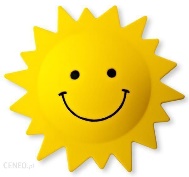                                                     Dzień dobry moi Drodzy  i szanowni Rodzice!  16. DZIEŃ PRACY (wtorek) Temat:  Ćwiczymy czytanie  i pisanie  zdań z dwuznakiem sz. Doskonalenie  dodawania z przekroczeniem progu dziesiątkowego.    Edukacja polonistyczna:- Przeczytaj sylaby : sza , szo,  sze,  szu, szy,  jak najszybciej.                                                                                                                    - Spróbuj zabawić się w tworzenie wyrazów, dokańczając powyższe sylaby np. sza-ta …Otwórz Ćwiczenia polonistyczne – str.40          - Wykonaj ćwiczenia  starannie zgodnie z poleceniami.Otwórz zeszyt do j. polskiego  (data przed lekcją)  i zapisz całą linijkę: Sz, sz. A  potem przeczytaj i przepisz poniższe zdania do zeszytu, zastępując obrazki wyrazami.               - Jeśli będziesz miał problem z liniami, poproś rodziców.                                                                                     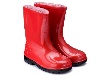    Szymon nosi  fajne         .                                                                                           kalosze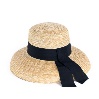           Julia  dostała  ładny            .                                                                                      kapelusz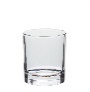             Ta         jest  pusta .                                                                                                       szklanka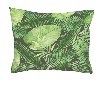           To  jest  moja  zielona           .                                                                          poduszka Pamiętaj o wielkiej literze na początku, kropce na końcu zdania i staranności przy pisaniu ! 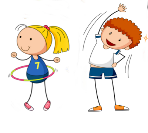 Czas na ruch: Poćwicz zumbę z panią Karoliną, dedykowaną dla wszystkich dzieci https://www.youtube.com/watch?v=dhWq8Yty1V0&feature=youtu.be       Edukacja matematyczno-przyrodnicza:                                                                                                                          - Dzisiaj  ćwiczymy dodawanie w zakresie 20, z przekroczeniem progu dziesiątkowego.                                                                                                   Mam nadzieję, ze udało Ci się to zrozumieć. Jeśli nie, to poproś rodziców o pomoc.     Zanim przejdziesz do zadań, poćwicz dopełnianie do 10 / pomocne w późniejszych zadaniach :                                                                            https://www.matzoo.pl/klasa1/dopelnianie-do-10-graficznie_1_554         ( 10 min.)                                                                                                                                                                                                                   Otwórz  Ćwiczenia matematyczne - str.38.                                                                                                                                                               - W ćw.1 zapisz działania zgodnie z rysunkiem – czyli  8+9=8+2+7=10 +7=17                                                                  -  Poproś rodziców, aby pomogli Ci przy ćw. 2 i 3,  jeśli sprawia Ci to jeszcze trudność.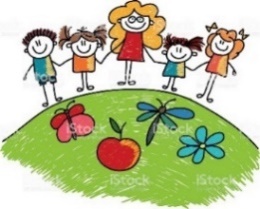      -  Zad. dodatkowe/ dla chętnych : ćw.1 str.39                                                         Pozdrawiam  wszystkich serdecznie i życzę miłego dniaWasza  wychowawczyni - p. Margareta Paruszewska